5.2b Properties of Quadratics in Standard Form				Name __________________________________Hour _______Direction of Opening? Is the vertex a min or max?Vertex? (____,____)Axis of Symmetry: ________y-intercept?  (____,____)x-intercepts? (____,____) & (____,____)Direction of Opening? Is the vertex a min or max?Vertex? (____,____)Axis of symmetry: ________y-intercept?  (____,____)x-intercepts? (____,____) & (____,____)Direction of Opening? Is the vertex a min or max?Vertex? (____,____)Axis of Symmetry: ________y-intercept?  (____,____)x-intercepts? (____,____) & (____,____)Direction of Opening? Is the vertex a min or max?Vertex? (____,____)Axis of symmetry: _______y-intercept?  (____,____)x-intercepts? (____,____) & (____,____)Direction of Opening? Is the vertex a min or max?Vertex? (____,____)Axis of symmetry: _______y-intercept?  (____,____)x-intercepts? (____,____) & (____,____)Direction of Opening? Is the vertex a min or max?Vertex? (____,____)Axis of symmetry: _______y-intercept?  (____,____)x-intercepts? (____,____) & (____,____)Cumulative ReviewWhat is the domain for this function? {(2, -1), (5, 3), (4, 0), (7, -2)}Find the solution to this system of equations.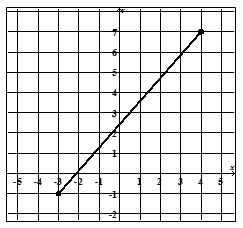 What is the domain for the given graph?What is the range for the given graph? 